Flood map TutorialClick the linkSearch an address or areaUse the + or – to zoom in and outUse your cursor to drag around the mapPurple zones indicate the current mapped flood zones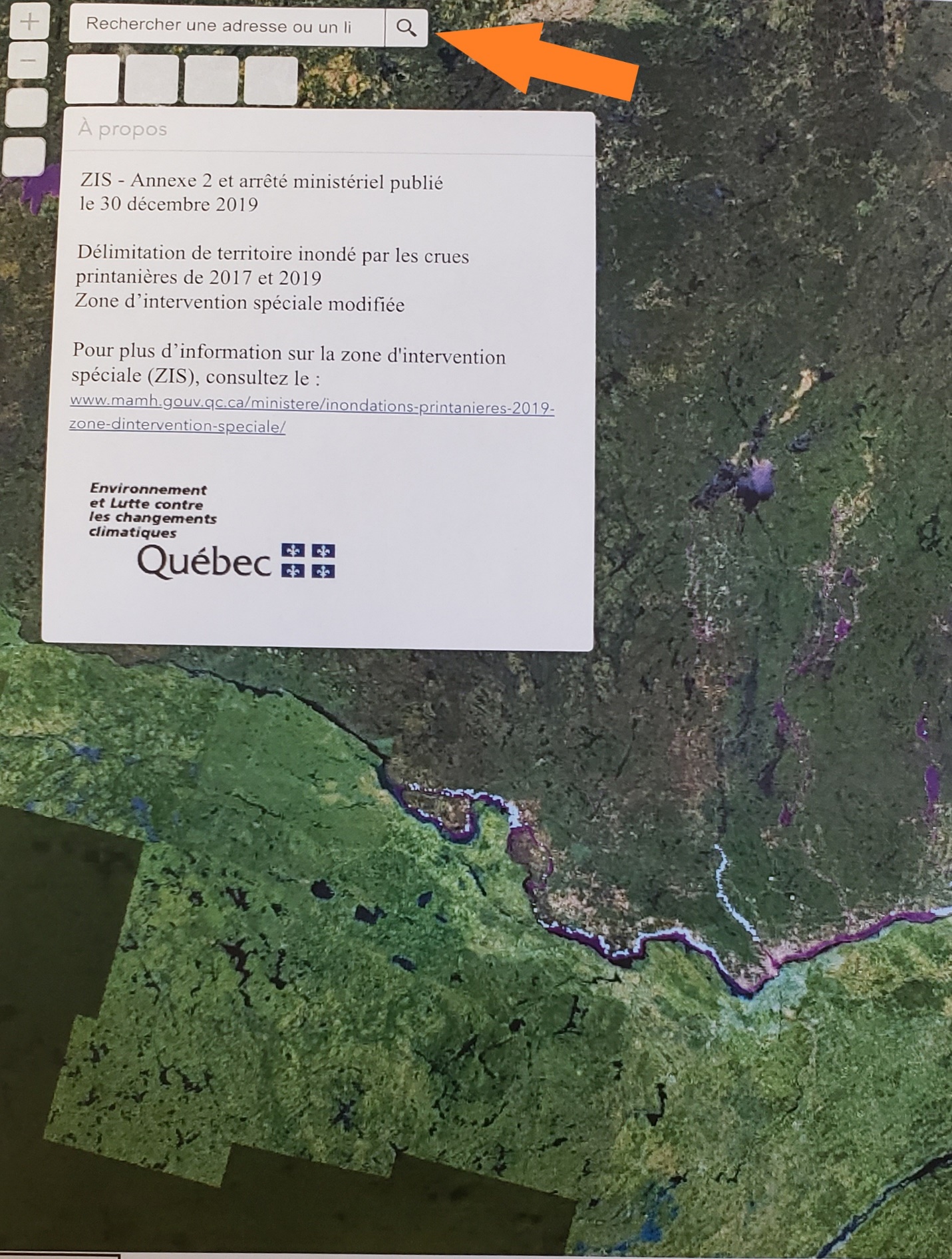 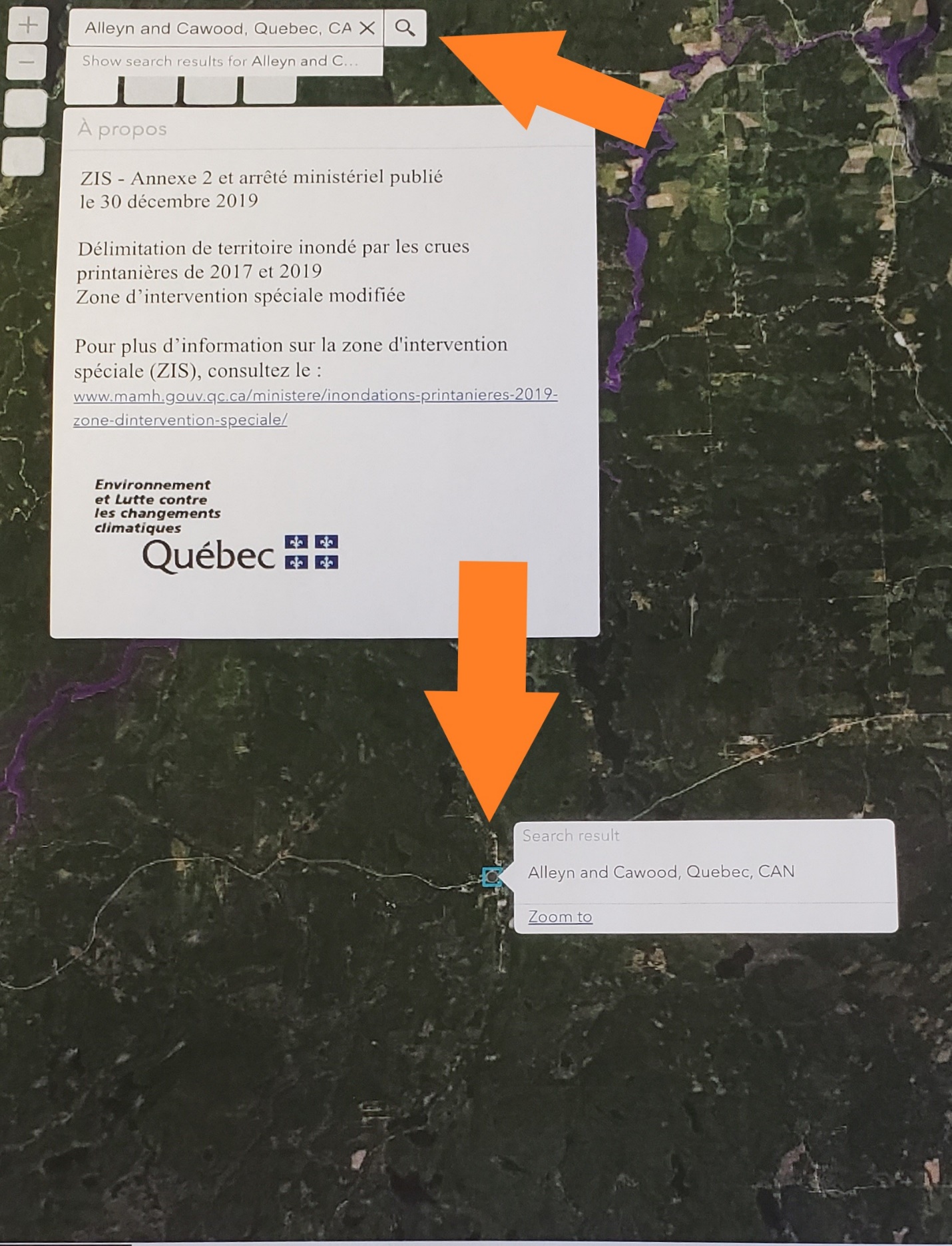 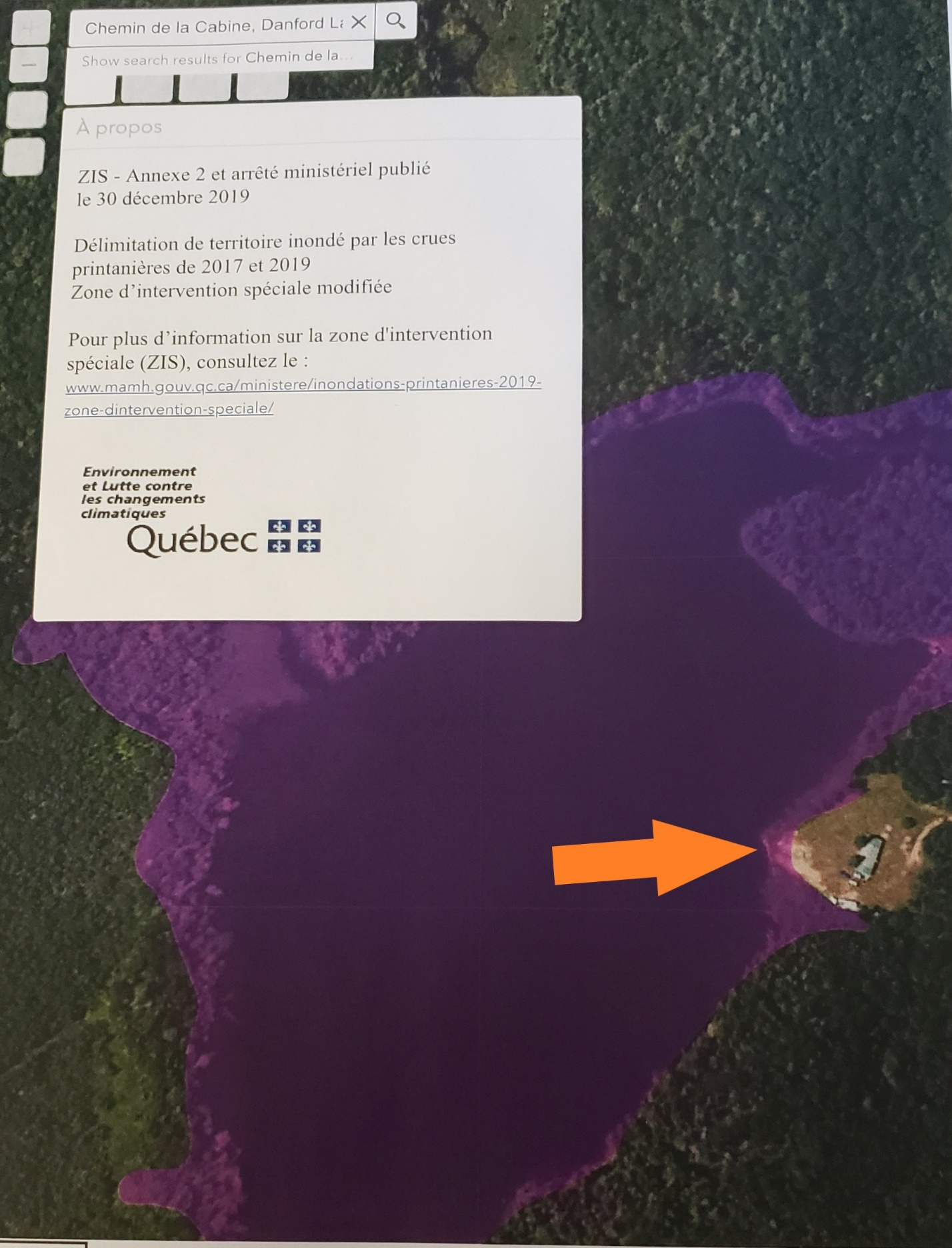 